III Ogólnopolska Konferencja Studencko-Doktorancka „Język jako świadectwo kultury. Język. Kultura. Społeczeństwo”24 kwietnia 2018 r.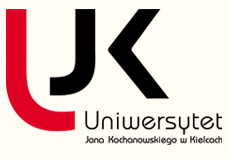 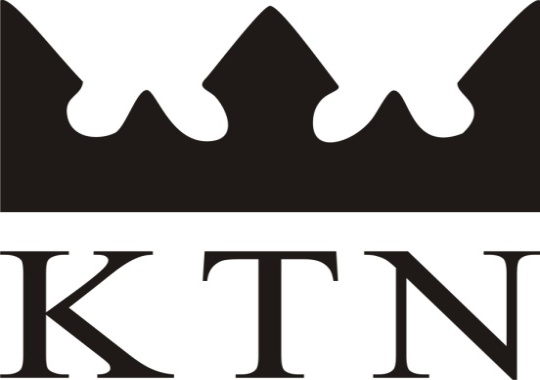 Formularz zgłoszeniowyProsimy o przesłanie swojego zgłoszenia do 30 marca 2018 r. drogą elektroniczną                          na adres:  doktoranci.ktn@gmail.comW temacie wiadomości prosimy wpisać: Język jako świadectwo kulturyImię i nazwisko:Stopień/ tytuł naukowy:Afiliacja:Adres do korespondencji:Telefon kontaktowy:Adres e-mail:Tytuł referatu:Abstrakt:Sprzęt, który będzie mi potrzebny:RachunekRachunek: TAK / NIE (niepotrzebne skreślić)Dane do wystawienia rachunku: (przypominamy, że zgodnie z obowiązującymi przepisami faktura może być wystawiona jedynie na osobę lub jednostkę dokonującą wpłaty, tzn. osobę, której dane widnieją na przelewie). Rachunek będzie można odebrać w dniu konferencji 24 kwietnia 2018 r.Imię i nazwisko:Nazwa instytucji:Adres:NIP: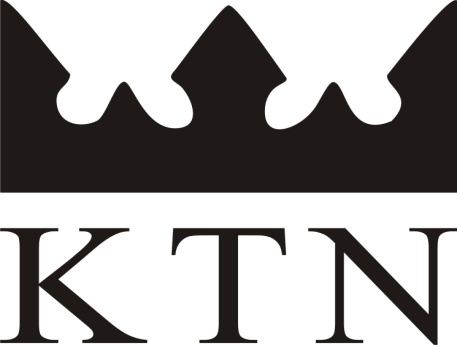 